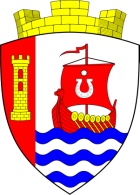 Муниципальное образованиеСвердловское городское поселениеВсеволожского муниципального районаЛенинградской областиАДМИНИСТРАЦИЯПОСТАНОВЛЕНИЕ«01» ноября 2023 г.                                                                              № 959/01-03г.п. им. СвердловаВ соответствии с Федеральным законом от 06.10.2003 № 131-ФЗ
«Об общих принципах организации местного самоуправления в Российской Федерации», областным законом Ленинградской области от 17.11.2017
№ 72-оз «Социальный кодекс Ленинградской области», постановлениями Правительства Ленинградской области от 13.03.2018 № 78 «Об утверждении порядков предоставления мер социальной поддержки отдельным категориям граждан и признании утратившими силу отдельных постановлений Правительства Ленинградской области», от 18.07.2023 № 506 «О денежной компенсации части расходов на приобретение топлива и (или) баллонного газа и транспортных услуг по их доставке участникам специальной военной операции и членам их семей», приказом комитета по тарифам и ценовой политике Ленинградской области от 30.11.2022 № 546-п «Об установлении розничных цен на твердое топливо (дрова, уголь) для определения денежной компенсации расходов, связанных с предоставлением мер социальной поддержки отдельным категориям граждан, проживающим в домах, не имеющих центрального отопления, на территории Ленинградской области в 2023 году», Уставом муниципального образования «Свердловское городское поселение» Всеволожского муниципального района Ленинградской области, постановлением администрация муниципального образования «Свердловское городское поселение» Всеволожского муниципального района Ленинградской области от 24.01.2023 № 31/01-03 «Об установлении стоимости на доставку твердого топлива населению муниципального образования «Свердловское городское поселение» Всеволожского муниципального района Ленинградской области, администрация муниципального образования «Свердловское городское поселение» Всеволожского муниципального района Ленинградской области постановляет:Установить, что цены (тарифы) на доставку печного топлива, утвержденные постановлением администрация муниципального образования «Свердловское городское поселение» Всеволожского муниципального района Ленинградской области от 24.01.2023 № 31/01-03 «Об установлении стоимости на доставку твердого топлива населению муниципального образования «Свердловское городское поселение» Всеволожского муниципального района Ленинградской области, в том числе используются в целях предоставления денежной компенсации, установленной постановлением Правительства Ленинградской области от 18.07.2023 № 506 «О денежной компенсации части расходов на приобретение топлива и (или) баллонного газа и транспортных услуг по их доставке участникам специальной военной операции и членам их семей».Настоящее постановление подлежит официальному опубликованию в газете «Всеволожские вести» в приложении «Невский берег» и размещению на официальном сайте администрации https://sverdlovo-adm.ru/.Настоящее постановление вступает в силу после его опубликования.Контроль за исполнением настоящего постановления возложить на заместителя главы администрации по экономике А.В. Цветкова.Врио главы администрации						  А.А. ПлавскийОб установлении дополнительной меры социальной поддержки в виде денежной компенсации части расходов на приобретение топлива и(или) баллонного газа и транспортных услуг по их доставке участникам специальной военной операции и членам из семей, имеющим место жительства или место пребывания на территории  муниципального образования «Свердловское городское поселение» Всеволожского муниципального района Ленинградской области, в домах не имеющих центрального отопления и(или) газоснабжения